    Öğretim Elemanı Not Değerlendirme Tablosu* Bir kere kopya olayı ile alakalı olarak “0” alan öğrenciler puan hesaplamasında rapor’un katkısından faydalanamayacaklar.2. DENEYİN ANLAM VE ÖNEMİ3. DENEYİN YAPILIŞI4. DENEY SONUÇLARININ HESAPLANMASI5. DENEY SONUÇLARININ YORUMLANMASI6. KAYNAKLARKaynaklar metin içerisinde kullanıldığı yerde (Yazar soyadı, tarih) şeklinde belirtilmeli ve aşağıdaki düzene göre raporun sonunda kaynaklar bölümünde verilmelidir.Yazarın soyadı, Adının ilk harfi, (yıl), “Makalenin adı”, Kitabın/derginin adı, Sayı (cilt), Sayfa no, Yayınevinin adı, Ülke/Şehir adı.BölümlerAçıklamaPuanAğırlığıÖğrencinin Aldığı PuanDeney Raporunun Formata UygunluğuRaporlar belirtilen formatta teslim edilmelidir. Bilgisayarda veya elle yazılmış olarak hazırlanmasında sakınca yoktur.  15Deneyin Anlam ve Önemi-Literatür ÖzetiBu başlık altına kısa, sade ve net bir biçimde deneyin amacı yazılır. (Deneyi ne için yaptık?)Literatürde Çevre Mühendisliği uygulamalarında yapılan deneyin amacı, uygulama alanları ve diğer önemli bilgilerden bahsedilir.20Deneyin Yapılışının AnlatılmasıÖğrencilerin burada yazdıklarına bakılarak bu deney farklı bir laboratuvarda tekrar edilebilir mi?Kullanılan cam malzemeler, cihazlar ve kimyasallar açıkça belirtilmelidir.10Deney Sonuçlarının HesaplanmasıDeney sonucunda ders sorumlusu tarafından istenilen hesaplamalar doğru yapılmış mı? Grafikler eksiksiz çizilmiş mi?20YorumDeneyin sonuçlarının çevre mühendisliği açısından önemini belirten, ilgili deney prosesinin tam olarak ne işe yaradığını ve mesleki açıdan artı ve eski yönlerinin değerlendirilmesi gerekmektedir. Şayet varsa sonuçlar ilgili yönetmelik veya limit kriterlerine göre kıyaslanıp değerlendirilmesi yapılmış mı?25KaynaklarDeneyin 2. Bölümünde literatür özeti ile ilgili bilgilerin hangi kaynaklardan refere edildiği bu kısımda detaylı bir şekilde yazılır.10Kopya Şüphesi* DurumuDeneyin herhangi bir aşaması için yazılan rapor, bir başka rapor ile benzerlik taşıyorsa Rapor her iki öğrenci için (daha fazla olabilir) doğrudan sıfır olarak değerlendirilecektir.“0”TOPLAM PUAN100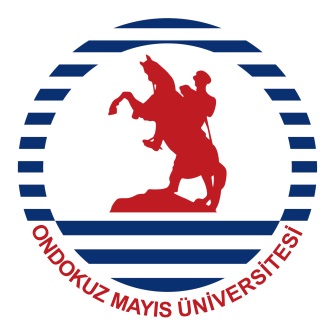 